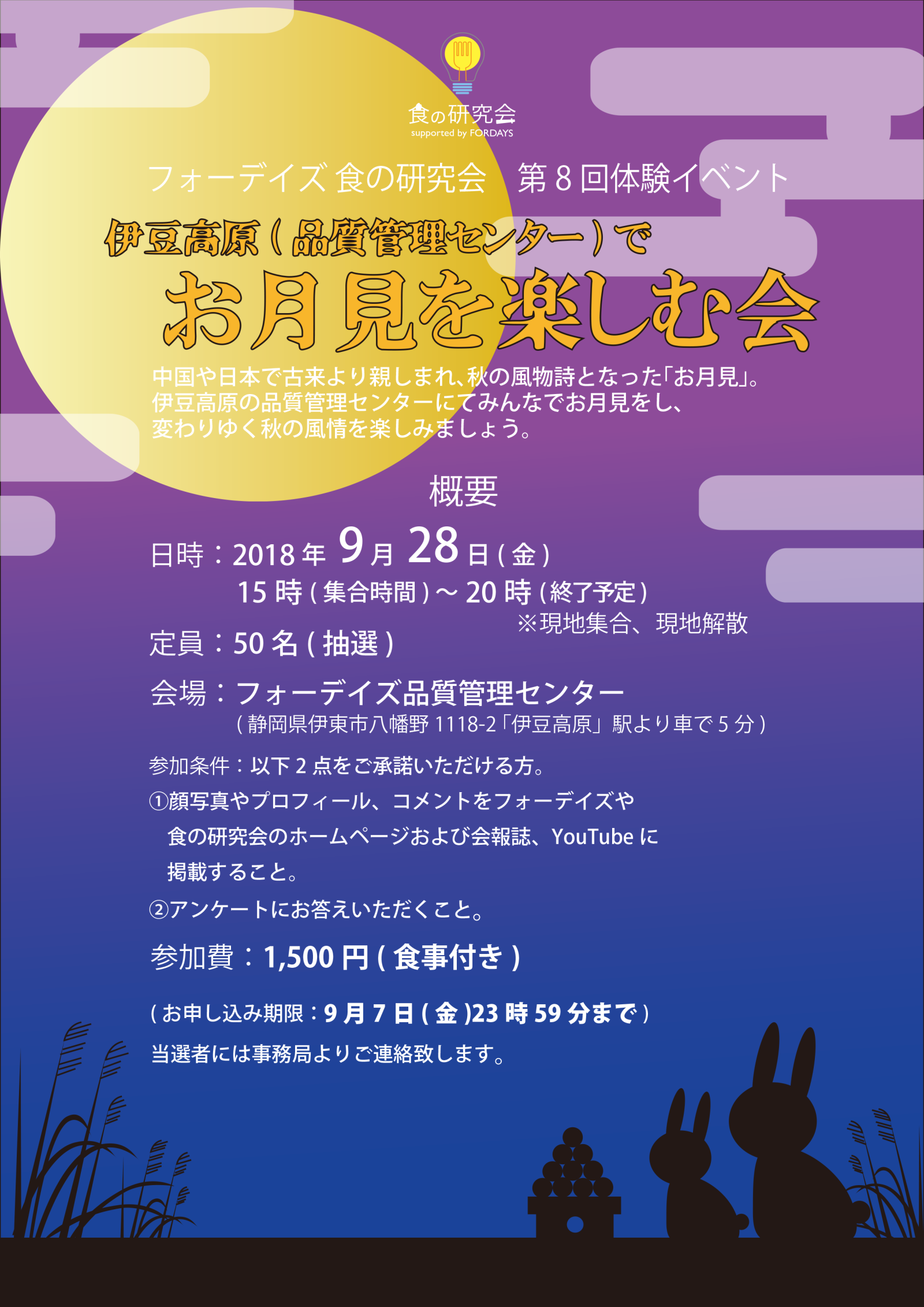 フォーデイズ 食の研究会 第8回体験イベント伊豆高原(品質管理センター)でお月見を楽しむ会　申込書〈参加条件〉以下2点をご承諾いただける方。顔写真やプロフィール、コメントをフォーデイズや食の研究会のホームページおよび会報誌、YouTube に掲載すること。アンケートにお答えいただくこと。〈その他注意事項〉※定員は50名であり、それ以上の応募数があった場合、抽選とさせて頂きます。　ご参加の可否につきましては「電話」もしくは「メール」「FAX」にてご連絡させて頂きます。メールアドレスをご記入頂いた方には「メール」にてご連絡させて頂きます。※非会員の場合は、必ず会員と一緒にお申込みください。※未成年者の参加はできません。〈募集要項〉募集要項を記入の上、下記応募先まで申込書をお送りください。〈応募宛先〉①，②，③のどちらかの方法でご応募ください。〈お問い合わせ先〉フォーデイズ 食の研究会 事務局     メールアドレス：food@fordays.jpふりがな氏名年齢歳フォーデイズ会員番号※フォーデイズ会員の方の場合メールアドレス電話番号携帯番号：FAX番号食物アレルギーがありますか？食物アレルギーがありますか？はい　　・　　いいえはい　　・　　いいえ食物アレルギーがあると答えた方はアレルギーの食材を教えてください。食物アレルギーがあると答えた方はアレルギーの食材を教えてください。メールにて応募メールアドレス：food@fordays.jp　に本申込書を添付してお送りください。FAXにて応募FAX番号：03-6630-0030 宛に本申込書をお送りください。東京サロンにて応募東京サロンカウンターに　本申込書をご提出ください。